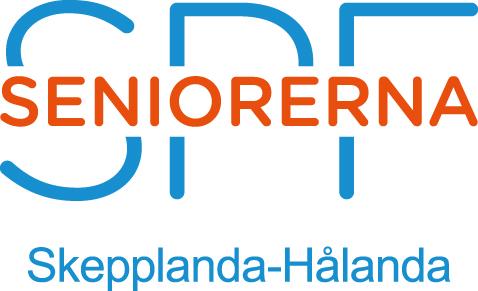 Protokoll nr 10 vid styrelsemöte med SPF Seniorerna Skepplanda-Hålanda den 11 december 2023, Klockarängen, Skepplanda.§1 	Mötets öppnande§2	Närvarande: Christina Thorbjörnsson	Katarina JohanssonKent Karlsson			Agneta LindegrenJan Johansson		Inger NilssonEj Närvarande:Bo Wassenius			Marita Jaanson§3	Dagordningen godkändes.	§4	Föregående protokoll godkändes.§5	Ekonomi och medlemsstatistik.-För närvarande har vi 90000 kr + 34837 kr på konton samt 19561 kr i kassan.- Styrelsen har tidigare beslutat att Lennart Bengtsson ska arvoderas för sitt arbete som dataansvarig. 700 kr ska betalas ut.- Bidrag från vuxenskolan, 5400 kr har inkommit.-Distriktet betalar inte för bokföringsprogram som tidigare. Detta får föreningarna bekosta själva hädanefter.-För närvarande är vi 467 medlemmar.§6	Utvärdering av julbordet	Mycket nöjda. Maten var god och allt fungerade som tänkt.	Vissa saker kan vi dock tänka ut och göra bättre till nästa år.. 	-Årorna till lotteriet tog slut innan alla köpt	-Hur vi kan göra för att betalningen ska gå smidigare	-Tomma platser p.g.a. sena återbud§7	Hjärtstartare	Kommunen ska placera ut ett antal hjärtstartare på lämpliga platser. Bouleklubben har ansökt om att bli tilldelad en.§8	Inkomna skrivelser	Från Ale kultur- och fritidsförvaltning har inkommit en skrivelse om att allaföreningar i Ale ska ska ha en kod för att kunna logga in och boka lokal viaInterbook.go. Bo Wassenius är kontaktperson för oss och har skickat in efterfrågadedokument.§9	Förbereda årsmötet	Vi gick igenom vad som ska göras inför årsmötet och delat upp mellan ossvem som gör vad.Inger Nilsson och Jan Johansson skriver program inför 2024.Inger ombesörjer att kallelse till  årsmötet kommer in i Ale Kuriren 9/1 -24samt skriva kuvert till de som ej har angivit adress för e-mail, FB eller sms. Alla hjälps åt att lägga kallelsen i kuverten och ombesörja att de delas ut / postas.§10	Information KPR	Agneta informerade att KPR hade möte 4/12. Protokollet ej klart ännu.	Alebyggen har planer på att köpa tillbaka fastigheter som såldes till rikshem för ett antal år sedan, bl a äldreboenden. §11	Övriga frågor-Christina inhandlar diverse godis och lägger i små påsar till Luciatåget som kommer till föreningens Luciafirande den 14/12.-Vuxenskolan vill ha information hur många som kommer på månadsmötena samt hur många män respektive kvinnor. Detta har Lisbeth Bengtsson ombesörjt under året. -I egenskap av ordförande var Christina Thorbjörnsson, 5/12 inbjuden av distriktet på julbord och en del information.Nästa styrelsemöte blir 8 januari kl 10.00 på Klockarängen.Kaffeansvarig Inger Nilsson.Mötet avslutas och vi tackar Katarina för god fika.Vid protokollet:						Justeras:Agneta Lindegren						Christina Thorbjörnssonl hande kost meddela det til aktuell värdinna . Namn och telefonnummer kommer Lennart Bengtsson att informera om i de mail han skickar ut varje vecka.§10	§11	Bohusmässan, tankar o ideer.a. Bo föreslår att starta en bokcirkel med boken “Sverigevänner” av Arash Sanari. Han lägger ut en fråga på FB om det finns intresse.b. Christina träffade lokalpolisen Jessica Ask som föreläser om bl a “Bedrägerier mot äldre” De kom överens om att Jessica kommer på vårt månadsmöte 29/2 -24.c. Christina pratade med Anita Algers, SPF Ale om visst samarbete, till exempel delge varandra information om underhållning, resor, föreläsningar och olika aktiviteter.d. Bo har tankar om att kunna starta en liten teatergrupp..e.  Utvärdering av mässan. Många intressanta utställare. Alla fick dock inte plats för att lokalen var alldeles för liten. Christina skickar utvärdering till de som ordnat med  utställningen. §12	Övriga frågor.Två av våra medlemmar som är sjuksköterskor har erbjudit sig att instruera hur man gör HLR (hjärt- och lungräddning). Katarina söker nu efter en docka att låna till detta.Totalt pris för Maritas julbord är 330 kronor. Föreningen subventionerar med 80 kr/pers. Kostnad för var och en blir då 250 kronor. Jan och Helen Johansson undersöker möjligen att söka nya pengar från distriktet för att värva nya medlemmar.Förhöra sig för vad det kostar att anlita Ingemar Skog som föreläsare.Ansöka om pengar från Socialstyrelsen för att motverka ensamhet.Helen Johansson rapporterar från KPR. Socialnämnden föreslagit en hel del besparingar som KPR reserverat sig mot. Hänvisar till KPR´s protokoll som finns att läsa på Ale kommuns hemsida, möten och protokoll samt vår egen hemsida.	Nästa styrelsemöte 20 november kl 10.00 på Klockarängen.	Kaffeansvarig Marita Jaanson	Mötet avslutas och vi tackar Kent för god fika.Vid protokollet:				Justeras:Agneta Lindegren				Christina Thorbjörnsson